J. S. CooperFalling# 3, 5 ScottTraduit de l’anglais par Camille S.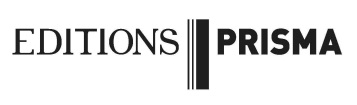 CHAPITRE 1Scott et moi pénétrons dans ma chambre, main dans la main. – Ta coloc’ a l’air sympa, déclare Scott d’un ton distrait.– Ouais, Lacey est une fille super, dis-je en le plaquant contre la porte. Maintenant, embrassez-moi, Monsieur.– Tu ne cesses de me surprendre, Elizabeth. (Il me prend dans ses bras et pose ses lèvres sur les miennes.) Je ne sais jamais à quoi m’attendre avec toi.– Je suis un vrai boute-en-train, une pochette-surprise sur pattes !Je souris et parcours son torse de mes doigts. Son corps est chaud, et j’inhale son odeur, contente de me retrouver à nouveau si proche de lui.– C’est tout à fait ça !Il attrape le bras et me conduit vers le lit. Il me regarde et gémit. Il me fait tomber à la renverse sur le matelas. Je le fixe pendant qu’il ôte sa chemise : son visage ténébreux est empreint de désir. – Sexy !, je lui lance avec un grand sourire.Nous nous figeons tous les deux lorsque la sonnette retentit.– Lacey va aller ouvrir, lui dis-je en le faisant venir sur moi. Ne t’inquiète pas.– Je ne m’inquiète pas, me répond-il tandis que sa main vient étreindre l’un de mes seins. J’ai des choses plus importantes à faire.– Oh, Scott, je geins alors qu’il me pince un téton.– Chut…Il retire mon haut et dégage mes seins de mon soutien-gorge.Sa bouche vient se coller sur ma poitrine, et il se met à sucer vigoureusement mon mamelon. Je reste allongée, un grand sourire sur les lèvres, et je sens mes orteils se contracter lorsque sa bouche vient honorer mon autre sein.– Elizabeth !, dit Lacey en frappant à la porte.– Ignore-la, me demande Scott, et j’approuve d’un hochement de tête.Je l’attrape par les cheveux et le tire vers moi pour qu’il m’embrasse encore. J’enroule mes jambes autour de sa taille et je gémis quand je sens son érection contre moi.– Elizabeth !, s’écrie Lacey en toquant de nouveau à ma porte. Elizabeth !– Je suis occupée, Lacey !, je lui crie sans bouger. Reviens plus tard.– Elizabeth !, hurle-t‑elle, en se montrant plus insistante. Il faut que tu viennes, il y a quelqu’un pour toi.– Je n’attends personne, je bougonne tout en sentant Scott déboutonner mon jean.– Elizabeth, Shane est là !, s’exclame Lacey, et soudain je me fige.Scott me regarde en plissant les yeux, et mon estomac se noue.– Je n’ai pas envie de lui parler, dis-je, mais je me redresse malgré tout.– Elizabeth, il faut que tu viennes. Maintenant, me supplie Lacey d’une voix anxieuse. Il t’a apporté un cadeau. Je crois que tu aimerais le voir.– N’y va pas, m’implore Scott qui attrape ma main quand je me lève d’un bond du lit et remets mon haut.– Je vais seulement lui dire de partir, je lui réponds, mais mon cœur cogne dans ma poitrine.Shane, l’homme que j’ai aimé pendant des années, va-t‑il me demander en mariage ?– Elizabeth !, crie Lacey. S’il te plaît, viens. Shane est là avec son cadeau, et ce n’est pas un objet… C’est… C’est… une personne ! Tu devrais sortir maintenant. (Elle tambourine à la porte.) Il faut que tu viennes, vite. Je crois que je vais m’évanouir.– Oh non…Je blêmis tout en regardant Scott. Je sais pertinemment qui Shane a amené avec lui. Il n’y a qu’une seule personne qu’il ferait venir pour me reconquérir.– Elizabeth ?, m’interpelle Scott d’un air inquiet. Est-ce que ça va ?– Oui, lui réponds-je en hochant lentement la tête.Comment lui avouer la vérité ? Comment tout raconter à Scott à propos de mon passé ?Il ne pourrait pas comprendre. C’est impossible qu’il comprenne ce que je lui ai caché. Je ne sais que dire ni que faire. Il sait que Shane m’a fait du mal, mais il n’est pas au courant de tout. Il ne sait pas ce que j’ai fait. Ce que Shane a fait.Ce que nous avons fait ensemble. Je ne sais pas comment Scott réagira lorsque nous franchirons cette porte. Ce qu’il pensera de moi. Tout ce que je sais, c’est que Shane ne va pas partir aussi facilement. Et qu’il a très envie de me récupérer. Il désire que nous ayons notre happy end. Le hic, c’est que je ne sais plus ce que cela signifie.